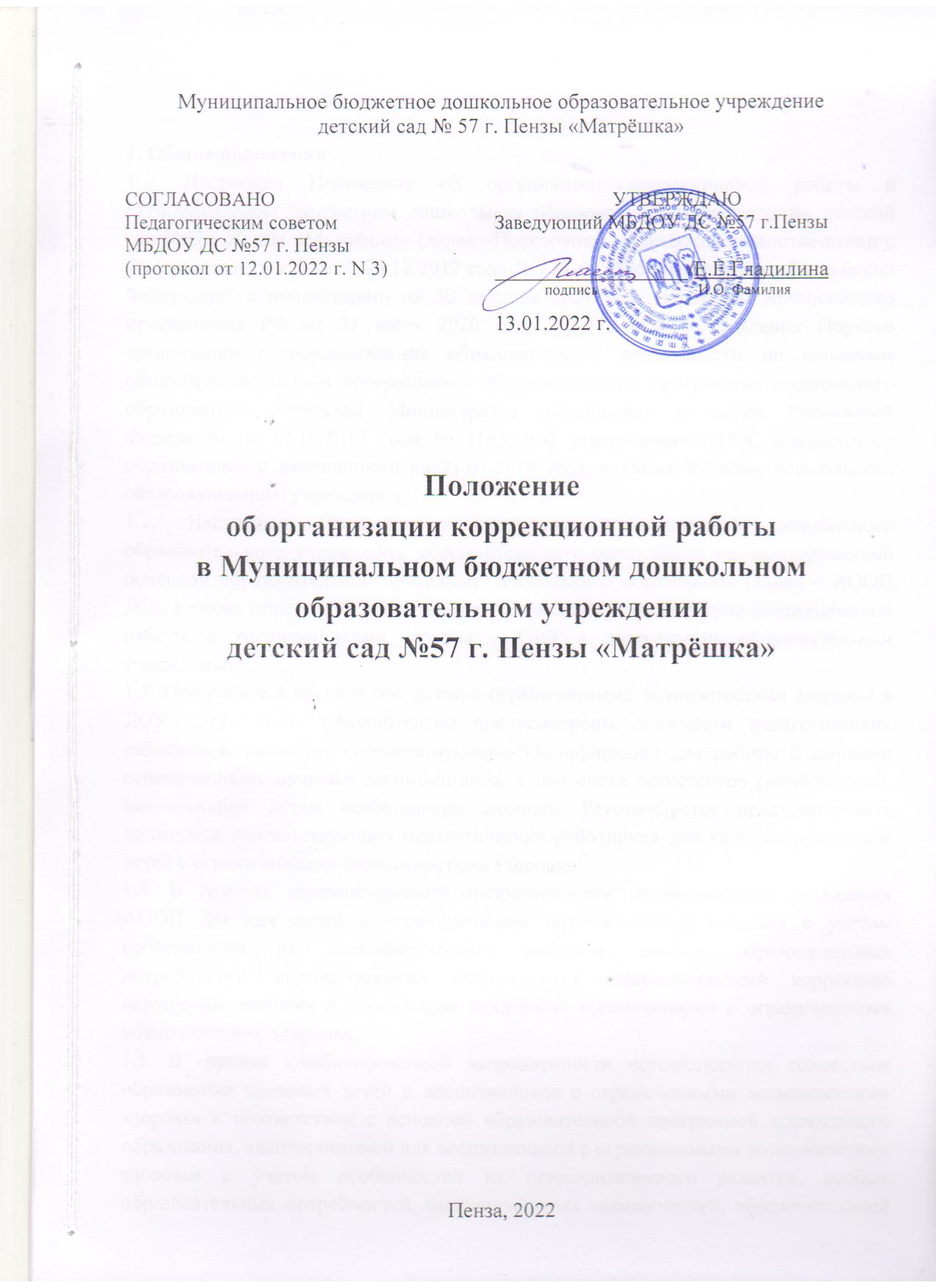 1. Общие положения1.1. Настоящее Положение об организации коррекционной работы в Муниципальном бюджетном дошкольном образовательном учреждении детский сад №57 г.Пензы «Матрёшка» (далее –Положение)  разработано в соответствии с Федеральным законом от 29.12.2012 года № 273-ФЗ "Об образовании в Российской Федерации" с изменениями на 30 декабря 2021 года, Приказом Министерства просвещения РФ от 31 июля 2020 года № 373 «Об утверждении Порядка организации и осуществления образовательной деятельности по основным общеобразовательным программам - образовательным программам дошкольного образования», приказом Министерства образования и науки Российской Федерации от 17.10.2013 года № 1155 «Об утверждении ФГОС дошкольного образования» с изменениями на 21.01.2019 года, а также Уставом дошкольного образовательного учреждения.1.2. Настоящее Положение  регулирует деятельность дошкольного образовательного учреждения, обеспечивающего образование по адаптированной основной образовательной программе дошкольного образования (далее – АООП ДО), а также определяет цели, задачи, содержание и организацию коррекционной работы с воспитанниками группы с ОВЗ в дошкольном образовательном учреждении.1.3. При работе в группах для детей с ограниченными возможностями здоровья в ДОУ могут быть дополнительно предусмотрены должности педагогических работников, имеющих соответствующую квалификацию для работы с данными ограничениями здоровья воспитанников, в том числе ассистентов (помощников), оказывающих детям необходимую помощь. Рекомендуется предусматривать должности соответствующих педагогических работников для каждой группы для детей с ограниченными возможностями здоровья.1.4. В группах компенсирующей направленности осуществляется реализация АООП ДО для детей с ограниченными возможностями здоровья с учетом особенностей их психофизического развития, особых образовательных потребностей, индивидуальных возможностей, обеспечивающей коррекцию нарушений развития и социальную адаптацию воспитанников с ограниченными возможностями здоровья.1.5. В группах комбинированной направленности осуществляется совместное образование здоровых детей и воспитанников с ограниченными возможностями здоровья в соответствии с основной образовательной программой дошкольного образования, адаптированной для воспитанников с ограниченными возможностями здоровья с учетом особенностей их психофизического развития, особых образовательных потребностей, индивидуальных возможностей, обеспечивающей коррекцию нарушений развития и социальную адаптацию воспитанников с ограниченными возможностями здоровья. 2. Цель, задачи и содержание коррекционной работы в ДОУ2.1. Целью коррекционной работы в дошкольном образовательном учрежденииявляется создание целостной системы по выявлению, преодолению и своевременному предупреждению речевых нарушений у воспитанников ДОУ, обеспечивающей оптимальные педагогические условия для коррекции нарушений в развитии речи детей (первичного характера), в освоении ими дошкольных образовательных программ и подготовка воспитанников к успешному обучению в образовательной организации.2.2. Основу коррекционной работы составляют следующие принципы:коррекционная работа включается во все направления деятельности ДОУ;содержание коррекционной работы – это психолого-медико-педагогическое сопровождение детей с ОВЗ, направленное на коррекцию и компенсацию отклонений в физическом и (или) психическом развитии воспитанников;все специалисты ДОУ осуществляют коррекционную работу.2.3. Содержание коррекционной работы обеспечивает:выявление особых образовательных потребностей детей с ОВЗ;осуществление индивидуально ориентированной психолого-медико- педагогической помощи детям с ограниченными возможностями здоровья сучётом особенностей психофизического развития и индивидуальных возможностейдетей (в соответствии с рекомендациями психолого-медико-педагогической комиссии (ПМПк);возможность освоения детьми с ограниченными возможностями здоровья образовательной программы и их интеграция в ДОУ.2.4. Коррекционная работа направлена на:обеспечение коррекции нарушений развития различных категорий воспитанников с ОВЗ, оказание им квалифицированной помощи в освоении образовательной программы;освоение детьми с ограниченными возможностями здоровья образовательнойпрограммы, их разностороннее развитие с учетом возрастных и индивидуальных особенностей и особых образовательных потребностей, социальной адаптации.2.5. Коррекционная работа для воспитанников с ограниченными возможностями здоровья, осваивающих образовательную программу в группах комбинированной и компенсирующей направленности (в том числе и для детей со сложными (комплексными) нарушениями), должна учитывать особенности развития и специфические образовательные потребности каждой категории воспитанников.2.6. Коррекционная работа оказывается воспитанникам с ОВЗ на логопедическихпунктах дошкольного образовательного учреждения.2.7. Логопедический пункт (далее - логопункт) открывается заведующим ДОУ при наличии соответствующих нормативно-правовых, материально-технических, программно- методических и кадровых условий с целью раннего выявления и преодоления отклонений в развитии устной речи детей дошкольного возраста.3. Система комплексного психолого- медико-педагогического сопровождения воспитанников с ограниченными возможностями здоровья в условиях ДОУ.3.1. Для получения качественного образования в ДОУ детьми с ограниченными возможностями здоровья создаются необходимые условия для диагностики и коррекции нарушений развития и социальной адаптации, оказания ранней коррекционной помощи на основе специальных психолого-педагогических подходов и наиболее подходящих для этих детей языков, методов, способов общения и условий, в максимальной степени способствующих получению дошкольного образования, а также социальному развитию этих воспитанников, в том числе посредством организации инклюзивного образования детей с ограниченными возможностями здоровья.3.2. Условия для получения образования детьми с ограниченными возможностями здоровья определяются в заключении психолого-медико- педагогической комиссии.3.3. Для коррекционной работы с воспитанниками с ОВЗ, осваивающими образовательную программу совместно с другими детьми в группах комбинированной направленности, должны создаваться условия в соответствии с перечнем и планом реализации индивидуально ориентированных коррекционных мероприятий, обеспечивающих удовлетворение особых образовательных потребностей детей с ограниченными возможностями здоровья.3.4. Логопедическая группа воспитанников с ОВЗ оснащена необходимым оборудованием, учебно-наглядными пособиями с учётом специфики коррекционной работы, в группе имеется оборудованный логопедический кабинет.4. Комплектование групп для проведения коррекционной работы для воспитанников с ОВЗ4.1. Дошкольное образование детей с ограниченными возможностями здоровья может быть организовано как совместно с другими детьми, так и в отдельных группах, а также в отдельных организациях, осуществляющих образовательную деятельность.4.2. На коррекционные логопедические занятия зачисляются дети, имеющие:общее недоразвитие речи (1, 2, 3, 4 уровни речевого развития);фонетико-фонематическое недоразвитие речи;фонетическое недоразвитие речи;нарушение звукопроизношения - фонетический дефект;заикание, и другие категории воспитанников с ОВЗ и дети-инвалиды, с нарушениями речевого развития.4.3. Основанием для зачисления ребенка на коррекционные логопедические занятия является заявление родителя (законного представителя) и заключение психолого-медико-педагогической комиссии либо заключение психолого-педагогического консилиума (ППк) ДОУ. Зачисление проводится в течение учебного года при наличии свободных мест.4.4. Очередность для зачисления детей на коррекционные логопедические занятияформируется с учетом возраста ребенка и степени тяжести речевых нарушений.4.5. По мере необходимости в течение учебного года учитель-логопед выводит детей из логопедических занятий и заменяет их другими.Отчисление детей проводится по приказу заведующего ДОУ по следующим основаниям:по заявлению родителей (законных представителей);по решению психолого-медико- педагогического консилиума дошкольного образовательного учреждения в связи с преодолением речевых нарушений, явившихся основанием для зачисления на коррекционные логопедические занятия.4.6. Количество воспитанников в группах компенсирующей направленности не должно превышать: для детей с тяжелыми нарушениями речи - 6 детей в возрасте до 3 лет и 10 детей в возрасте старше 3 лет;для детей с фонетико-фонематическими нарушениями речи - 12 воспитанников в возрасте старше 3 лет;для глухих детей - 6 детей для обеих возрастных групп;для слабослышащих детей - 6 детей в возрасте до 3 лет и 8 детей в возрасте старше 3 лет;для слепых детей - 6 детей для обеих возрастных групп;для слабовидящих детей - 6 детей в возрасте до 3 лет и 10 детей в возрасте старше 3 лет;для детей с амблиопией, косоглазием – 6 детей в возрасте до 3 лет и 10 детей в возрасте старше 3 лет;для детей с нарушениями опорно- двигательного аппарата - 6 детей в возрасте до 3 лет и 8 детей в возрасте старше 3 лет;для детей с задержкой психоречевого развития - 6 детей в возрасте до 3 лет;для детей с задержкой психического развития - 10 детей в возрасте старше 3 лет;для детей с умственной отсталостью легкой степени - 10 детей в возрасте старше 3 лет;для детей с умственной отсталостью умеренной, тяжелой степени - 8 детей в возрасте старше 3 лет;для детей с расстройствами аутистического спектра - 5 детей для обеих возрастных групп;для детей со сложными дефектами (тяжелыми и множественными нарушениями развития) - 5 детей для обеих возрастных групп.4.7. Количество детей в группах комбинированной направленности не должно превышать:в возрасте до 3 лет - не более 10 детей, в том числе не более 3 детей с ограниченными возможностями здоровья;в возрасте старше 3 лет, в том числе: не более 10 детей, в том числе не более 3 глухих детей, или слепых детей, или детей с нарушениями опорно-двигательного аппарата, или детей с умственной отсталостью умеренной, тяжелой степени, или с расстройствами аутистического спектра, или детей со сложным дефектом, не более 15 детей, в том числе не более 4 слабовидящих и (или) детей с амблиопией и (или) косоглазием, или слабослышащих детей, или детей, имеющих тяжелые нарушения речи, или детей с умственной отсталостью легкой степени, не более 17 детей, в том числе не более 5 детей с задержкой психического развития, детей с фонетико-фонематическими нарушениями речи.4.8. Рекомендуемая периодичность проведения логопедических занятий:для воспитанников с ОВЗ, имеющих заключение ПМПк с рекомендацией об обучении по адаптированной основной образовательной программе дошкольного образования, определяется выраженностью речевого нарушения и требованиями адаптированной основной образовательной программы и составляет не менее двух логопедических занятий в неделю (в форме групповых/подгрупповых и индивидуальных занятий);для воспитанников, имеющих заключение ППк и (или) ПМПк с рекомендациями об оказании психолого-педагогической помощи детям, испытывающим трудности в освоении основных образовательных программ дошкольного образования, развитии и социальной адаптации (проведении коррекционных занятий с учителем-логопедом), определяется выраженностью речевого нарушения и составляет не менее двух логопедических занятий в неделю (в форме групповых/ подгрупповых и индивидуальных занятий);для воспитанников, имеющих высокий риск возникновения нарушений речи, выявленный по итогам логопедической диагностики, определяется (в форме групповых и (или) индивидуальных занятий) в соответствии с программой психолого-педагогического сопровождения, разработанной и утвержденной дошкольным образовательным учреждением.4.9. Срок коррекционного обучения ребенка зависит от степени сложности речевогонарушения, индивидуально-личностных особенностей и составляет:3-6 месяцев - для детей с фонетическим дефектом (более 6 месяцев - для детей с фонетическим дефектом, обусловленным дизартрическими нарушениями речи и другими сложными состояниями речи);1 год - для детей с фонетико- фонематическим недоразвитием (далее ФФН), фонематическим недоразвитием при различных формах речевой патологии и ОНР (IV уровень речевого развития);от 2 до 3 лет - для детей с общим недоразвитием речи (далее ОНР) при различных формах речевой патологии;1 - 2 года - для детей с заиканием.4.10. В случае невозможности оказания коррекционной помощи по устранению дефектов речи ребенку из-за тяжести физических и психических нарушений он может быть направлен с согласия родителей (законных представителей) на психолого-медико- педагогическую комиссию для получения рекомендаций по выбору дальнейших направлений коррекционно-педагогической помощи. В случае отказа родителей (законных представителей) ребенка от рекомендованной специалистами ПМПк дальнейшей образовательной траектории, учитель-логопед не несет ответственности за полное устранение речевого дефекта.5. Участники коррекционно- образовательной деятельности в группе для детей с ОВЗ5.1. Участниками коррекционно- образовательных отношений дошкольного образовательного учреждения являются:ребенок с ОВЗ;родители (законные представители) воспитанника;учитель-логопед;воспитатель;педагог-психолог;музыкальный руководитель;инструктор по физической культуре;учитель-дефектолог;тьютор.5.2. В ДОУ воспитанникам гарантируются охрана нервно-психического физического здоровья, обеспечение спокойной и доброжелательной атмосферы жизнедеятельности детей, содействие в естественном и своевременном развитии речи и коррекции её недостатков.5.3. Родители (законные представители) имеют право защищать законные права и интересы детей, принимать участие в деятельности ДОУ в соответствии с его Уставом, знакомиться с материалами обследования речи детей, характером коррекционных методов их обучения.5.4. Педагоги ДОУ интегрировано осуществляют комплекс мероприятий по диагностике и коррекции речевых нарушений у детей с ОВЗ, и консультируют их родителей  (законных представителей) по вопросам развития речи.5.5. Специалисты детского сада проводят занятия строго по расписанию, утверждённому заведующим дошкольным образовательным учреждением.5.6. Основным, ведущим специалистом, проводящим и координирующим коррекционно- образовательную работу в группе с ОВЗ, является учитель-логопед.5.7. Коррекционно-воспитательные задачи, которые педагоги, работающие с детьми с речевыми нарушениями, решают совместно:формирование положительных навыков общего и речевого поведения, умения пользоваться вербальными способами общения;исправление ошибок в речи воспитанников;стимулирование речевой активности, формирование навыков пользования самостоятельной речью;обогащение словаря, уточнение лексических и грамматических значений слов;развитие восприятия речи на занятиях и в повседневной жизни;консультирование родителей (законных представителей); обеспечение овладения программным материалом с учетом индивидуальных особенностей и возможностей воспитанников.6. Материально-техническое обеспечение помещения для логопедических занятий6.1. Для проведения коррекционной логопедической работы с детьми с ОВЗ предусматривается помещение, отвечающее действующим санитарно-гигиеническим требованиям.6.2. Помещение для занятий обеспечивается специальным оборудованием и дезинфицирующими растворами для обработки инструментов и рук.6.3. Ответственность за оборудование помещения для занятий, его санитарное состояние и ремонт возлагается на администрацию ДОУ.7. Заключительные положения7.1. Настоящее Положение является локальным нормативным актом, принимается на Педагогическом совете и утверждается (либо вводится в действие) приказом заведующего дошкольным образовательным учреждением.7.2. Все изменения и дополнения, вносимые в данное Положение, оформляются в письменной форме в соответствии действующим законодательством Российской Федерации.7.3. Положение принимается на неопределенный срок. Изменения и дополнения к Положению принимаются в порядке, предусмотренном п.7.1 настоящего Положения.7.4. После принятия Положения (или изменений и дополнений отдельных пунктов и разделов) в новой редакции предыдущая редакция автоматически утрачивает силу.